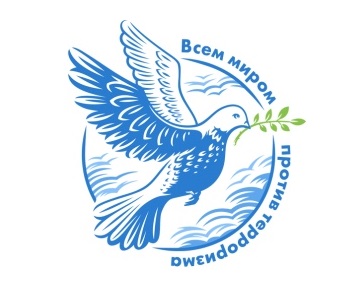 ПАМЯТКА    как вести себя при угрозе террористического акта   Предупрежден – значит защищен!   Вместе мы спасем жизни наших близких. Выполнила студентка гр.2ПР-21 Малашенкова Дарья Если началась операция по освобождению заложников:1. После начала штурма старайтесь держаться подальше от террористов;2. По возможности спрячьтесь подальше от окон и дверных проемов;3. Ложитесь на пол, закройте голову руками, подожмите ноги, сгруппируйтесь;4. Чётко выполняйте команды сотрудников спецслужб.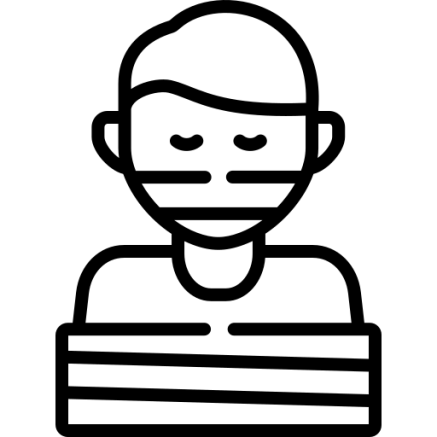 Действия при эвакуации:1. Взять личные (служебные) документы, предметы первой необходимости, деньги;2. Соблюдать спокойствие, выполнять все распоряжения ответственных лиц;3. Оказать помощь в эвакуации нуждающимся;4. Как можно быстрее покинуть место теракта.На улице в качестве маскировки для взрывных устройств террористами могут использоваться обычные бытовые предметы:сумки, портфелимобильные телефоны, фонарики детские игрушкиогнетушителимногое другое 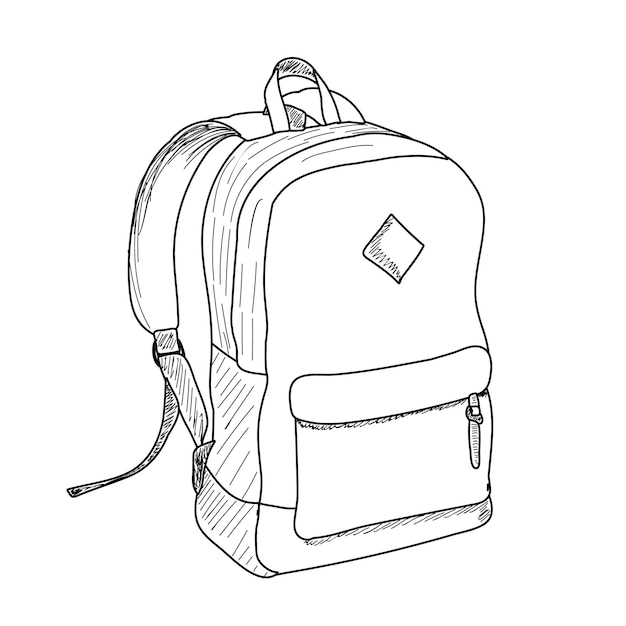 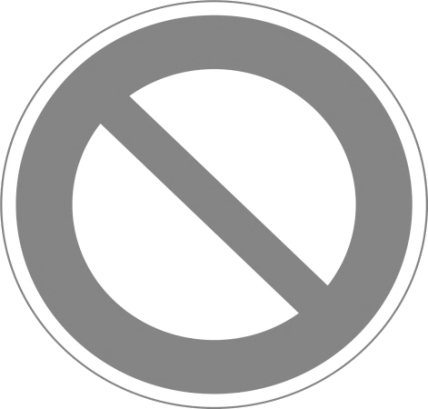 Запрещается:1. Трогать и перемещать подозрительный предмет; 2. Заливать жидкостями или накрывать тканями обнаруженный предмет;3. Пользоваться электро-, радио- аппаратурой, телефоном вблизи обнаруженного предмета; 4. Оказывать любое воздействие на подозрительный предмет.Если вы обнаружили подозрительный предмет:1. Сохраняйте спокойствие; 2. Отойдите на безопасное расстояние; 3. Сообщите о предмете по телефону 112;4. Дождитесь прибытия сотрудников правоохранительных органов;